Podžbukno kućište ER-UP/GHJedinica za pakiranje: 1 komAsortiman: 
Broj artikla: 0084.0370Proizvođač: MAICO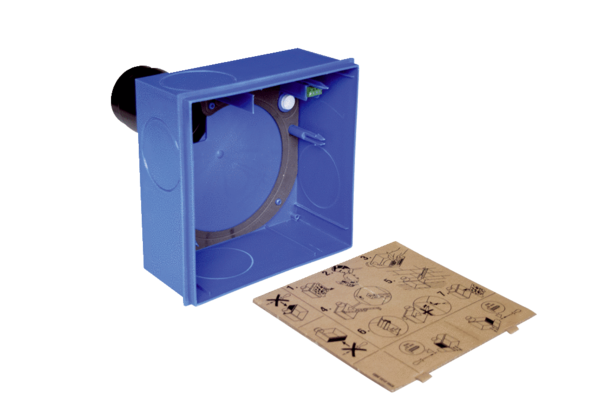 